Worksheet for “LESSON 2: Space telescopes”Class divides students into two teams. Each team fills up a column of the comparison table below. Teams can also use Wikipedia to get more information.Basic technicalcharacteristicsof the space telescopesHubble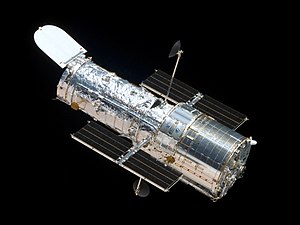 James Webb 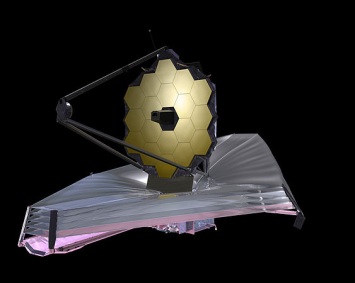 Dimensions (m)Launch datePrimary mirror’s diameter (m)Focal length (m)Power (KW)Regions of electromagnetic spectrum observed (UV/IR)Orbits away from Earth (km)Period (time)Uses sunshield (y/n)Uses solar panel arrays (y/n)Serviceable (y/n)